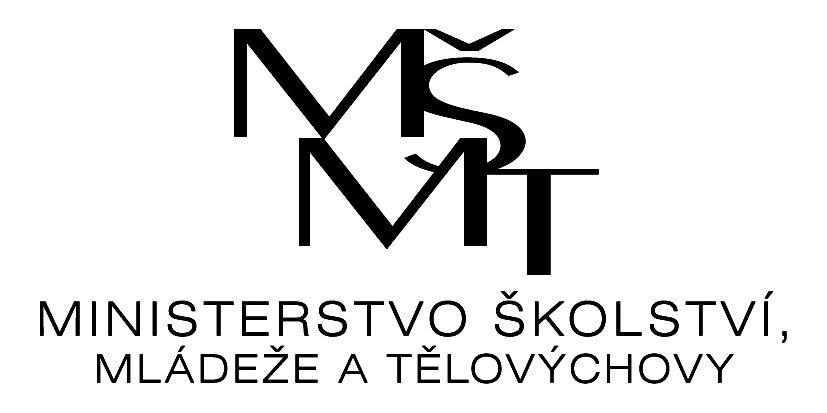 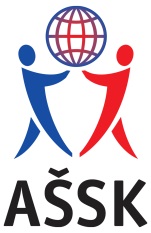 Výsledkyokresního finále v minifotbaluPořadatel:         	Základní škola El. Krásnohorské 2254, Frýdek - MístekDatum:               	23. 4. 2024Místo:                	Sportovní areál StovkyKategorie:        	IV. chlapciPočet družstev: 	6 Počet hráčů:      	60Realizace soutěže byla podpořena Ministerstvem školství, mládeže a tělovýchovy.Celkové pořadí:ZŠ El. Krásnohorské 2254, 738 01 Frýdek – Místek, IČ: 68157797ZŠ Vendryně, Vendryně 236, 739 94, IČ: 61955639 ZŠ a MŠ, Zámecká 38, 739 23 Stará Ves n. Ondřejnicí, IČ: 70942633ZŠ Dobrá, Dobrá 860, 739 51, IČ: 68334273Základní škola, nám. T. G. Masaryka 1260, 739 11 Frýdlant n. O. 	IČ: 73184535PZŠ a PMŠ Bystřice, Bystřice 366, 739 95, IČ: 70942650Mgr. Marek Cvikl							Mgr. Sylva Kubalováředitel soutěže							garant soutěžeŠkola123456skórebodypoř.ZŠ El KrásnoFM0 : 01 : 04 : 00 : 14 : 09 : 1101.ZŠDobrá0 : 00 : 37 : 00 : 01 : 08 : 384.ZŠ Stará Ves0 : 13 : 06 : 03 : 00 : 112 : 293.PZŠ Bystřice0 : 40 : 70 : 61 : 00 : 31 : 2036.ZŠ  TGMFrýdlant1 : 00 : 00 : 30 : 12 : 33 : 745.ZŠ Vendryně0 : 40 : 11 : 03 : 03 : 27 : 792.